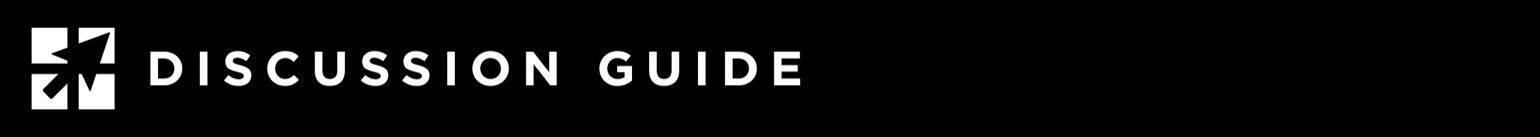 PARABLE OF THE FRIEND AT MIDNIGHTLuke 11:5-13This discussion is for the Friday Morning Men’s Fellowship teaching series, “The Parables”, available at leadmin.org/parables.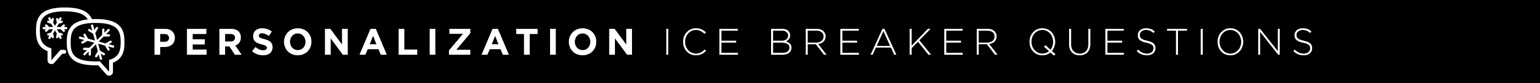 Use one of these to get the group talking about today’s topic:•	Have you ever had to go out to retrieve something or try to buy something late at night? Were you able to get it? What was your experience?Describe an awkward meeting or request you’ve had to make to someone you did not know well, or at all. How did it go? How did you introduce yourself to the person and what did you ask of them?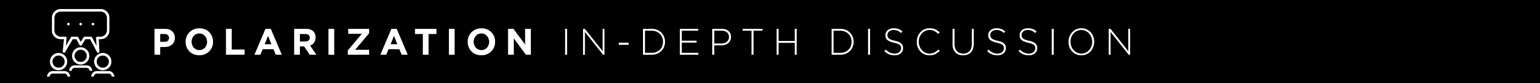 Go in-depth with these questions. Based on your available time, choose 3-4 that you believe are most thought-provoking:•	Read Luke 11:1-5. What was Jesus teaching His disciples in these verses?Now read Luke 11:5-8. This story is a continuation of the teaching in verses 1-5. Now that you know this, what is the topic the story is addressing?What is the lesson on prayer that we are to understand from the story of the “friend at midnight”?Read Luke 11:9-10. Knowing these verses are about prayer, how should we approach God when we pray? Should we expect God to do anything with our prayers?Read Luke 11:11-13. What is promised to the sons of God through prayer in these verses? In Jesus’ time, prayers were offered by priests in the temple and ordinary people did not pray directly to God. What about these stories marked a stark change in prayer that Jesus was teaching?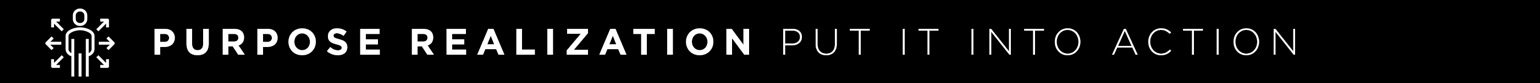 •	Now that you have read these stories about prayer, will this change your approach to prayer in any way?Think about how you might pray for others’ needs and concerns this week, knowing how God has promised to hear and answer prayer.Do you pray every day? If not, how can you increase your time and commitment to prayer as a part of your spiritual growth?